++ INVITATION ++ OPENING EVENT , APRIL 12th 2016EXHIBITION - AETERNAE and furNATUREwith Klaartje Lambrechts (Antwerp) and Sovrappensiero Design Studio (Milan)ARTpearence N° 6 transforms the LaDodo gallery into an extra-ordinary environment in which photography and design are infected and mingle with nature. The Belgian graphic designer Dorothé Lenaerts continues to present different creative projects in her Porta Romana gallery and inaugurates the sixth show AETERNAE and furNATURE for the Salone del Mobile 2016. Main question mark; is nature alive when stil?In the photographs of the project AETERNAE Belgian Klaartje Lambrechts the answers are many. Her shots immortalise the human essence in its ongoing dialogue with it’s natural surrounding environment. Klaartje Lambrechts portraits capture the organic nature of human beings and "freeze" their power before they resume their sliding change. The images literally result in still-frames of life.Life also runs into the objects of furNATURE, designed by Sovrappensiero Design Studio. The objects tell the stories and experiences of those who interact with them by adapting to the place they are at. The production cycle of the object is only completed when such interaction and an exchange of information between the object itself and its users takes place. furNATURE is born "incomplete" but when customised the objects are ready to find their unique identity in the flow of daily life. By doing so the designer make sure the balance in the entire design-production-installation cycle is somehow always local.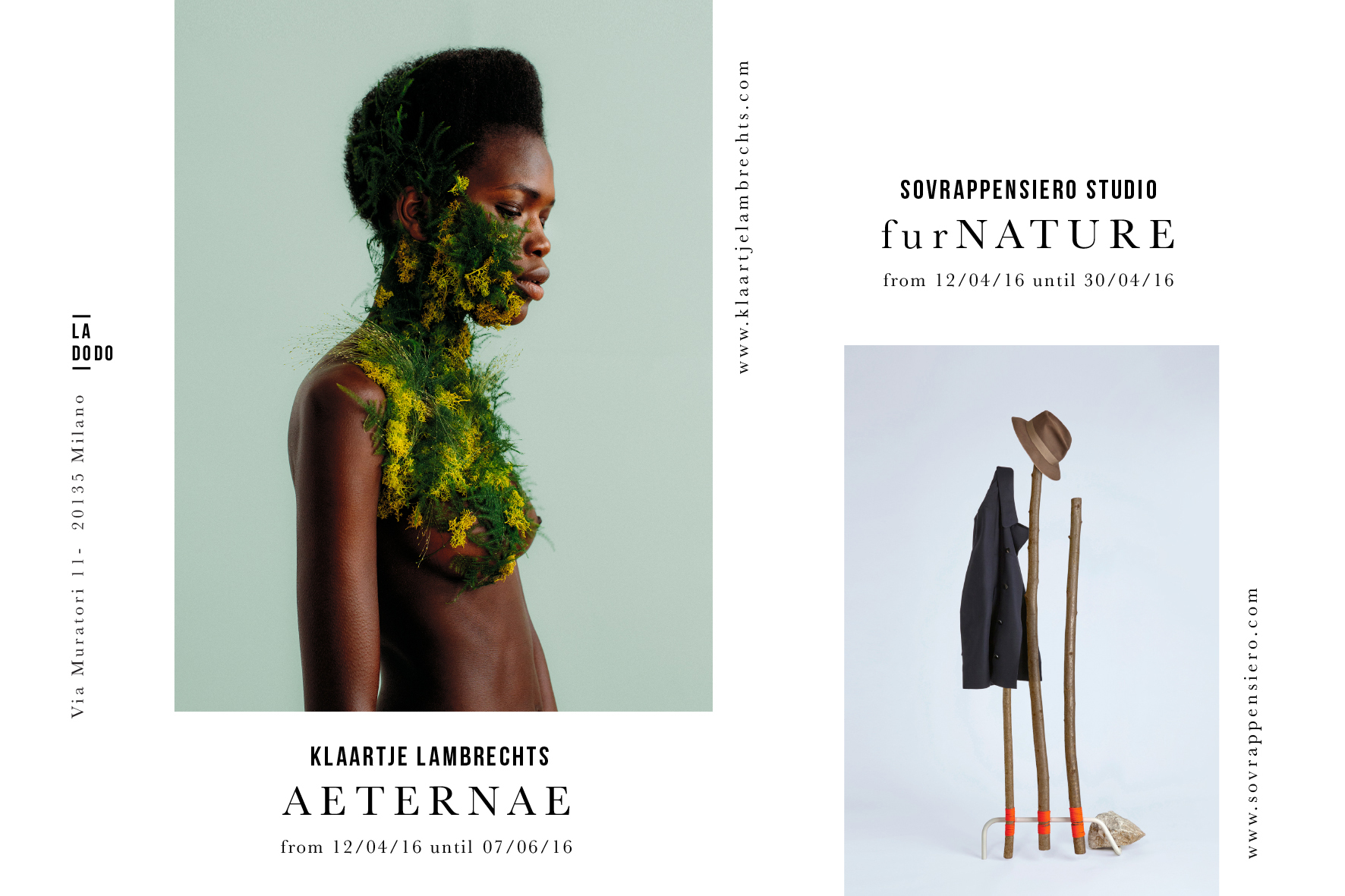 Klaartje Lambrechts presents:AETERNAE (English)Aeternae depicts the apparent duality of eternal life.Klaartje Lambrechts (Antwerp, 1976) ambitiously tries to capture the concept of infinity in contrast with the Zeitgeist in which, to her everything feels temporary and fleeting. Analogue to the central subject of her pictures, the genres she exploits are highly classical. The portraits and still-lives result in a series of snapshots which are literally stills of life, whereby mankind  and nature connect seamlessly. By attributing an immortal status to her medium, the photographer enforces her concept of perpetuity.The artist is fascinated by nature due to its ever-dynamic state, its primordial power and the many contrasts this evokes. It has a protective and beneficial as well as an alienating and destructive force. It exhibits itself in a flowing and flowering, but also in a frozen state, in which eternity and transience are united.It is exactly those concepts that are translated into the introspective and distant expressions of the represented individuals.  The subjects are not soulless although emotions are barely shown. They are engaged in studying what is strange to the body. They dig into their inner nature, examining the primordial power of the body that keeps them warm. These creatures are somehow floating between a condition that is neither warm nor cold-blooded, bestial nor cultivated. The intensity of the color explosions stand out against the neutrality of the soft skin tones. By doing so the artist questions the boundaries of our concept of “beginning and end” which defines our physical nature.The aspects of "being" are represented in all it’s features;  old flows into young, male into female, infinity into vanitas.Klaartje Lambrechts BiographyThe oeuvre of the Belgian photographer Klaartje Lambrechts (1976) is characterised by her alluring renderings of human emotions, often woven together into graphic or architectural perspectives. She experiments with different genres, but documentary photography and portraiture stand out the most. Although her visual language evokes a pureness and vulnerability, often it is concealed with cynicism and wit. This tangle of levels is enhanced by the play of light, all captured into one aesthetic composition.Driven by perfection and due to her ten-year practice in the fashion industry in Antwerp and in Paris, which she completed as commercial director for the famous Belgian fashion house A.F. Vandevorst, Klaartje developed an exquisite vision on aesthetics. In 2008, urged by creativity and the inner sense, she initiated an education in photography at the Royal Academy of Fine Arts in Antwerp to tell her own visual story. In 2012 she decided to dedicate her time entirely to photography.Despite a late photographic departure, her work is already been nominated for several awards. Recently she was the finalist of the Grand Prix de la Decouverte 2012, category People/Portraits (FR). Earlier this year she was the first selected at the Photofestival Knokke (BE) and was shortlisted in the Sony World Photography Award, category Arts/Culture (UK). In 2011 Klaartje became the winner of the Weekend Knack Award, Food is Fashion (BE). Her photographs also participated in several exhibitions. In 2012 she had her first major solo show with Hospital Series, exposed in the illustrious setting of the Antwerp University Hospital (BE), where the eponymous photo book was also presented.Klaartje Lambrechts lives and works in Antwerp. Sovrappensiero Design Studio presents:furNATURE
A project to rebalance the relationship between global and local inspiration of the product.
The objects that surround us are the result of a process that involves intercontinental actors and displacements, if we consider: the design phase, the process of extraction and transport of materials, production, and finally, the distribution. These products are ours only because we purchased them, but the connection that they have with their creation is difficult to read, has no geographical connotations, and has no resonance in the cultural reality of their owners. 
The work on the peculiarities, the localism and customisation has led us to a new research project that aims to the transformation of indistinct mass products into unique pieces, geographically characterised, with their identity and open to completion by the user.
We made “incomplete” objects , aesthetically anonymous and stateless, but keeper of a functional intelligence, that can be completed and activated through the addition of natural elements found by the user in a specific location and chosen according to his own tastes, needs and links with the territory. This creates a visible duality in the final object: a minimum component, born from industry, reproducible anywhere, globally distributed and, therefore, daughter of nowhere; and a natural component, unique, daughter of a specific place and stitched on the tastes of the final user, creating a new balance between global and local.
‘Furnature’ will be exhibited at LA DODO gallery during Milan design week 2016. the project will be presented during the Milan Design week 2016 at LA DODO gallery.
Hangerindustrial parts: steel nature: stone, sticksSide table industrial parts: steel, pigmented MDF nature: stoneHourglass industrial parts: glass nature: sandDomestic landscape industrial parts: marble, woodnature: anythingTowel rackindustrial parts: pigmented MDF nature: stickPhoto Credit: Dario De SiriannaSovrappensiero Design Studio (English)Sovrappensiero Design Studio was born in Milan in 2007 from the creative collaboration between Lorenzo De Rosa and Ernesto Iadevaia. Their first innovative project, “Design for blind people”, is presented at Salone Satellite in 2008 and since then, the path articulated through continuous research, between experimentation and industrial production, to which the duo tenaciously applies their delicate poetic and dreamlike vision. Recognised among the most interesting emerging designers in the Italian landscape, they collaborate with several companies of Italian design as Porada, Bialetti, Incipit, Corraini, WayPoint and Manerba, which authored the research project Office + Retrofit selected for the ADI design Index. In 2014 they won the first prize in the competition "Young & Design", with the project “Cook” realised for the company Mamoli. Product design is combined with interior design and furnishings, communication and education at the Politecnico di Milano and Università di Bologna.++ INVITO ++ INAUGURAZIONE 12 APRILE 2016MOSTRA – AETERNAE e furNATUREcon Klaartje Lambrechts (Anversa) e Sovrappensiero Design Studio (Milano)ARTpearence N°6 trasforma la galleria LaDodo in uno spazio in cui fotografia e design si contagiano  e si mescolano con la Natura fino a diventare un unico ambiente extra-ordinario. La graphic designer belga Dorothé Lenaerts  continua a far dialogare diversi progetti creativi nella sua galleria di Porta Romana ed inaugura la sesta mostra AETERNAE e furNATURE per il Salone del Mobile 2016.Madre Natura o Natura Morta? Nelle foto e nell’installazione del progetto AETERNAE della belga Klaartje Lambrechts le risposte sono molteplici e i suoi scatti immortalano (e rendono immortale) l’Essenza dell’Uomo nel suo costante dialogo con la natura così come con l’ambiente circostante. Uno still-frame di quello che è la vita in cui i ritratti di Lambrechts catturano l’organicità degli esseri umani e mettono in “freeze” la loro Potenza per poi riprendere a scorrere. E scorre anche la vita degli oggetti di furNATURE, pensata da Sovrappensiero Design Studio per adattarsi al luogo in cui si trovano e raccontare storie ed esperienze di chi con gli oggetti interagisce. Il ciclo di un oggetto si porta a compimento quindi solo con un’interazione e con uno scambio di narrazioni tra l’oggetto stesso e i suoi utenti. furNATURE nasce “incompleto” ma pronto a trovare identità nel flusso vitale della quotidianità e personalizza e localizza l’intero equilibrio di design-produzione-installazione.Klaartje Lambrechts presenta:AETERNAE (Italiano)Aeternae raffigura l'apparente dualismo della vita eterna.Klaartje Lambert (Anversa, 1976) cattura il concetto di infinito in contrasto con lo spirito del tempo, in cui lei percepisce tutto come temporaneo e passeggero.Il tema principale delle sue opere è classico, così come i generi che Klaartje affronta nelle sue fotografie. Il risultato dei suoi ritratti e delle sue nature morte è una serie di scatti nei quali l'uomo e la natura sono uniti indissolubilmente. Dando uno status di immortalità al suo medium, la fotografia, l’artista rafforza l’idea di un ciclo che non si interrompe mai.Quella che affascina Klaartje Lambrecht della natura è il suo continuo evolversi e la sua forza primordiale, con i contrasti che essa genera. Una forza che può essere alla stesso tempo protettiva e benefica così come alienante e distruttiva. La natura si manifesta in diversi stati; il fluire e lo sbocciare ma anche con la glaciazione, una condizione in cui l'eternità e ciò che è transitorio si uniscono.Queste caratteristiche si riflettono nelle espressioni introspettive e distanti degli individui rappresentati.  I modelli mostrano le loro emozioni solo timidamente ma non risultano essere senz’anima, cercano di capire l'elemento estraneo dei loro corpi. I soggetti rappresentati si immergono nella loro natura interiore, interrogandosi sulla forza primordiale del corpo, che li mantiene caldi.Le creature fluttuano in una condizione sospesa, né a sangue caldo né a sangue freddo né selvatica né civilizzata. L'intensità dell'esplosione di colori si contrappone alla neutralità dei toni della pelle. In questo modo l’artista mette in discussione i confini del concetto di inizio e fine, che definiscono la nostra natura fisica.Gli aspetti dell'essere vengono rappresentati in tutti le loro declinazioni, il vecchio scorre dentro il nuovo, il maschile dentro il femminile, l'infinito dentro la vanità.Klaartje Lambrechts BiografiaLe opere della fotografa Belga Klaartje Lambrechts (1976) sono caratterizzate dai suoi rendering seducenti di emozioni umane, spesso intrecciate con prospettive grafiche o architettoniche. Klaartje sperimenta condiversi generi, ma a spiccare nel suo lavoro sono la fotografia documentaria e i ritratti. Anche se il suo linguaggio visivo evoca purezza e vulnerabilità, dietro questi elementi è celata una dose di cinismo e furbezza. Questo sovrapporsi di livelli viene arricchito da una grande sensibilità per i giochi di luce. Il tutto catturato in composizioni sempre in equilibrio dal punto di vista estetico. Spinta dalla ricerca della perfezione e grazie alla sua esperienza di dieci anni nel campo della moda ad Anversa e Parigi - che ha compiuto come direttore commerciale per la famosa casa di moda belga A.F. Vandevorst - Klaartje ha sviluppato una visione creativa. Nel 2008 comincia un percorso formativo nel campo della fotografia alla prestigiosa Accademia Reale di Belle Arti di Anversa per poter così raccontare la propria storia visiva. Nel 2012 decide di dedicarsi a tempo pieno e professionalmente alla fotografia. Nonostante una vocazione arrivata tardi, il suoi lavori sono già stati nominati per diversi premi. La giovane fotografa ha partecipato a numerosi progetti importanti sia in Belgio che all’estero.Klaartje Lambrechts vive e lavora ad Anversa.Sovrappensiero Design Studio presenta:furNATURE (Italiano)Un progetto per riequilibrare il rapporto tra carattere globale e ispirazione locale del prodotto.Gli oggetti di cui ci circondiamo sono frutto di un processo che coinvolge attori e spostamenti anche intercontinentali, se consideriamo: la fase di progettazione, il processo di estrazione e trasporto dei materiali, la produzione e, infine, la distribuzione.Questi prodotti sono nostri solo perché li abbiamo acquistati, ma il legame che essi hanno con il mondo da cui provengono è poco leggibile, privo di connotazioni geografiche, e non ha risonanza nella realtà culturale di chi li possiede.Il lavoro sulle peculiarità, i localismi, la personalizzazione ci ha condotti ad un nuovo progetto di ricerca che ha come oggetto la trasformazione di indistinti prodotti di massa in pezzi unici, geograficamente connotati, identitari e aperti al completamento da parte dell’utente.Abbiamo realizzato degli oggetti “incompleti”, esteticamente anonimi e apolidi, ma custodi di una intelligenza funzionale, in grado di completarsi e attivarsi attraverso l’innesto di elementi naturali rinvenuti dall’utente in una specifica località e scelti secondo i propri gusti, i bisogni e il legame con il territorio.Questo crea una dualità ben visibile nell’oggetto finale: una componente minima, nata dall’industria, riproducibile ovunque e distribuita globalmente e, quindi, figlia di nessun luogo; e una componente naturale, unica, figlia di un luogo specifico, cucita sui gusti dell’utente finale, creando un nuovo equilibrio tra globale e locale.Il progetto sarà presentato in occasione della Milano Design week 2016 presso LA DODO gallery.Appendiabiti:parti industriali: acciaioparti naturali: pietra + ramiTavolinoparti industriali: struttura in acciaio + piano in MDF colorato in pastaparti naturali: pietra Clessidraparti industriali: vetro soffiatoparti naturali: sabbiePaesaggio domesticoparti industriali: morsetto in marmo e legnoparti naturali: fiori (o qualsiasi altro elemento naturale)Portasciugamaniparti industriali: MDF colorato in pastaparti naturali: ramoPhoto Credit: Dario De SiriannaSovrappensiero Design StudioSovrappensiero Design Studio nasce a Milano nel 2007 dal sodalizio creativo tra Lorenzo De Rosa ed Ernesto Iadevaia. Il loro primo innovativo progetto, “Design for blind people”, viene presentato al Salone Satellite nel 2008 e da allora il percorso si è snodato attraverso una continua ricerca, tra sperimentazione e produzione industriale, alla quale con tenacia applicano la loro poetica delicata ed onirica. Riconosciuti tra i designer emergenti più interessanti del panorama italiano, collaborano con diverse aziende del design italiano come Porada, Bialetti, Incipit, Corraini, WayPoint e Manerba con la quale hanno realizzato il progetto di ricerca Office+Retrofit selezionato per l'ADI design Index. Nel 2014 vincono il primo premio del concorso “Young & Design”, con il progetto “Cook” per l'azienda Mamoli. Al design del prodotto affiancano progettazione di interni e allestimenti, comunicazione e didattica presso il Politecnico di Milano e l'Università di Bologna.++ UITNODIGING++ OPENING DRINK 12 APRIL 2016TENTOONSTELLING - AETERNAE en furNATUREmet Klaartje Lambrechts (Antwerp) en Sovrappensiero Design Studio (Milan)ARTpearence N°6 transformeert de LaDodo galerie in een plek waar fotografie en design elkaar met een zekere naturel ontmoeten en besmetten met de vraag naar de essentie van hun fysieke aard. Voor de Salone del Mobile 2016, en tevens de 6de tentoonstelling, kiest de Belgische grafisch vormgeefsters en tevens initiatief nemer, Dorothé Lenaerts ervoor niet 1 maar 2 creatieve projecten voor te stellen, AETERNAE en furNATURE. De hamvraag luidt zowel in het geval van de Vlaamse fotografe Klaartje Lambrechts als die van het Milanese ontwerpers duo Sovrappensiero: Hoe komen de dingen tot leven?In het foto project AETERNAE van Klaartje Lambrechts zijn de antwoorden talrijk en gelaagd. In haar portretten en stil-levens vereeuwigt ze de menselijke essentie in een voortdurende dialoog met zijn natuurlijke omgeving. Het resultaat zijn muisstille maar daarom niet minder aangrijpende beelden waarin Klaartje de immer organische aard van haar onderwerpen tot bevriezen brengt alvorens deze, zoals zij in haar beelden secuur suggereert, tot in de oneindigheid in beweging vloeien.Leven zit er ook in de objecten van Furnature, ontworpen door Sovrappensiero Design Studio. furNATURE is "onvolledig"  geboren maar klaar om zijn immer unieke identiteit te vinden als vernuftig gebruiksvoorwerp. De objecten zijn zo bedacht dat ze zicht aanpassen aan de plaats waar ze zich bevinden en het persoonlijk verhaal vertellen van zij die de ontwerpen vervolledigen. Het doel is om de productie cyclus te voltooien aan de hand van interactie en uitwisseling van informatie tussen het object zelf en haar gebruikers. Hierdoor zorgen de ontwerpers ervoor dat “het lokale” altijd de bovenhand neemt in het ontwerp-productie-installatie process.Klaartje Lambrechts stelt voor:AETERNAEAETERNAE verbeeldt de ogenschijnlijke dualiteit van het eeuwige leven.Klaartje Lambrecht (Antwerpen, 1976) vangt het concept van “onvergankelijkheid” in beeld, in schriel contrast met de tijdsgeest waarin alles naar eigen zeggen eindig en tijdelijk aanvoelt. Net als haar centraal onderwerp zijn de genres waar ze naar teruggrijpt, -portret en stilleven- klassiek. Door een onvergankelijk statuut toe te schrijven aan haar medium zet de fotografe haar idee kracht bij. Het resultaat is een serie momentopnames -stil-levens- waar mens en natuur naadloos in elkaar overvloeien. De fascinatie voor natuur schuilt in haar immer dynamische staat, haar oerkracht en de vele tegenstelling die deze teweeg brengt. De natuur heeft een beschermde en heilzame evenals een bevreemdende en vernietigende werking. Ze verschijnt in een vloeiende en bloeiende maar ook in een bevroren staat waarin eeuwigheid en vergankelijkheid zich verenigen.Dit vertaal zich naar de blikken van de individuen die introspectief en afstandelijk zijn. Hoewel ze amper expressie tonen zijn ze niet zielloos. Ze onderzoeken dat wat niet lichaamseigen en bevreemdend is en graven naar de innerlijke natuur,de oerkracht die vanuit het lichaam zelf komt en hen warm houdt. Ze zweven ergens tussen warm en koudbloedig, dierlijk en gecultiveerd in. De intense kleurexplosies tekenen zich af tegen neutrale zachte huidtinten. Hiermee stelt Lambrechts de grens van begrippen begin en einde in vraag.  “Zijn” wordt in al haar facetten afgebeeld. Oud loopt over in jongen, meisje in jongen, infiniteit in vanitas. Klaartje LambrechtsHet werk van de Belgische fotograaf Klaartje Lambrechts (1976) wordt gekenmerkt door haar verleidelijke renderings van menselijke emoties, vaak verweven in grafische of architectonische perspectieven. Ze experimenteert met verschillende genres, maar de documentaire fotografie en portretten vallen het meest op. Hoewel haar beeldtaal een puurheid en kwetsbaarheid oproept, is deze vaak verdrongen met cynisme en humor. Deze wirwar van niveaus wordt versterkt door het spel van licht. Dit alles gevangen in een immer esthetische compositie.Gedreven door haar drang naar  perfectie en haar tienjarige ervaring in de mode-industrie in Antwerpen en Parijs - als commercieel directeur voor de bekende Belgische modehuis A.F. Vandevorst - ontwikkelt  Klaartje een innemende esthetische visie. Aangespoord door haar creativiteit en de innerlijke gevoel, begon ze in 2008 met een opleiding fotografie aan de Koninklijke Academie voor Schone Kunsten in Antwerpen om zo haar eigen visuele verhaal te kunnen vertellen. In 2012 besloot ze zich voltijds en professioneel aan fotografie te wijden.Ondanks haar late roeping, werd haar werk al genomineerd voor diverse awards. Haar foto's nemen ook deel aan verschillende tentoonstellingen in binnen en buitenland.Klaartje Lambrechts woont en werkt in Antwerpen.EXHIBITIONS Klaartje Lambrechts2016  Solo show ‘Rewound’ Eyeloco, Antwerp, BelgiumGroup exhibition ‘Fotofestival’, Knokke, Belgium2015Solo show ‘The silence is here again tonight’ Artelli, Antwerp, BelgiumGroup exhibition ‘Renaissance photography prize’ Getty Images Gallery , London , UK 2014 Group exhibition ‘Rewound’ Photo event, Mechelen, Belgium Solo show ‘Hope’ Fedasil, Brussel, Belgium2013Solo show ‘Young Heroes’ Museumcafe UFO, Antwerp, Belgium Traveling group exhibition ‘Photo View’, Belgium Group Exhibition ‘Photo Academy award’ Fotomuseum Den Haag, The Netherlands Solo pop up exhibition ‘Historia, Hysteria’ Huis Happaert, Antwerp, Belgium2012Group exhibition ‘Grand prix de la decouverte’ No Found Fair, Paris, France Solo show ‘Hospital Series’ Antwerp, BelgiumGroup exhibition ‘ Kunstenfestival’ Watou, BelgiumGroup exhibition ‘Sony world award’ London, UK2011Group exhibition ‘Weekend Knack Award’ Brussel, Belgium HONORS/AWARDS Klaartje LambrechtsHONORS/AWARDS Klaartje Lambrechts2015Finalist ‘Renaissance Photography Prize’ London, UK 2014 Finalist ‘Kolga photo festival’ Georgia2013 Finalist Photo View, Kick off Fotofestival Knokke, Belgium Finalist Photo academy award, Den Haag, The Netherlands 2012Finalist Sony world award ‘ Arts & Culture’ , London, UK Finalist ‘Art takes Miami’ US Finalist ‘Grand prix de la decouverte’ Paris, France2011Winner Weekend Knack Award, Brussels, BelgiumFinalist Photo View, Kick off Fotofestival Knokke, Belgium Finalist Dexia Art, Brussels, BelgiumLINKSwww.klaartjelambrecht.comwww.sovrappensiero.comwww.ladodo-design.comCREDITSTesto: Francesca De Pascalewww.milanosurfing.com